Round 2: Writing from Home:Now that we are getting used to being at home. We still miss you all. We would love to read what you are writing. Email or send a picture we miss all of you.
Choose any of the following (if choosing a picture you may write a story, describe the picture, or respond with any thoughts or feeling it creates)You can write about any topic of your choice fiction (made-up) or non-fiction (true) that is interesting to you.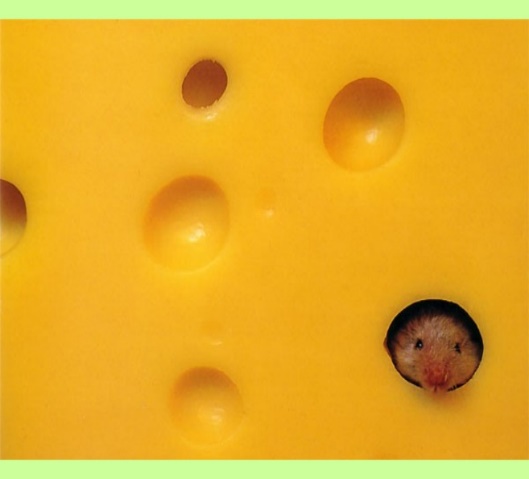 Create a list of 5 things you want to do with your friends when you can get together again.  Explain why you chose these things.You are living through history right now.Begin creating a time capsule to be opened years from now. Choices couldinclude 3 or more of the following: Write a journal entry of one of your days; create a piece of art; find a news articleto keep; share a special memory; take some photos; make a list of the biggest changes in your life right now. You can choose to work on this more than one day this week!Make a bucket list of 3-5 places you would like to visit. What do you want to do or see at each place? DEAR TEACHERWrite a letter to me, explaining what you have been doing, what you miss doing, and what you plan to do soon.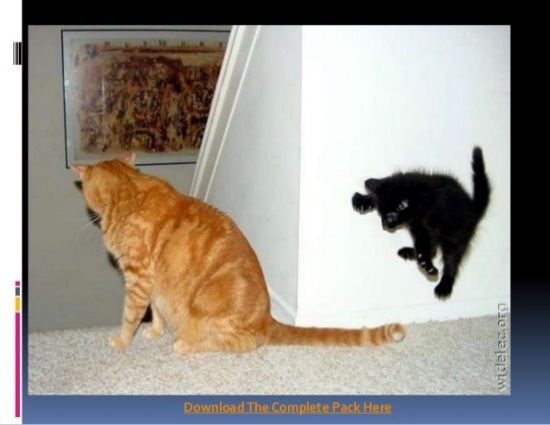 STRANGE HAPPENINGSWrite a story that begins with:I knew this was not my home planet but I had no idea how far from “home” I was.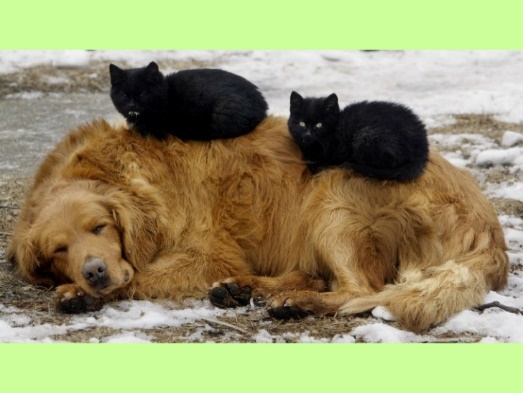 April is the month of Venus. Search the sky to see if you can find this planet which will shine its brightest this month!  Watch https://www.jpl.nasa.gov/video/details.php?id=1612 to learn about other stars you might see in our sky this month.